Урок №297-300 (2 пары)Тема урока: Теоремы Чевы и Минелая. (1 пара)Задание: составьте конспект по данной теме.Теорема Менелая.
Рисунок 1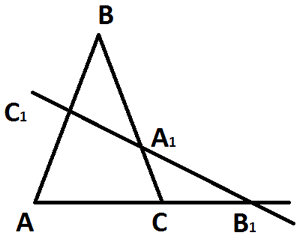 Пусть точка A1 лежит на стороне BC треугольника АВС, точка C1 – на стороне AB, точка B1 – на продолжении стороны АС за точку С. Точки A1, B1и C1 лежат на одной прямой тогда и только тогда, когда выполняется равенство 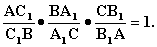 Сформулируйте теорему для этого рисунка.
Рисунок 2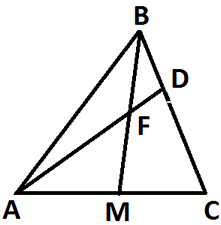 Прямая AD пересекает две стороны и продолжение третьей стороны треугольника ВМС.По теореме Менелая 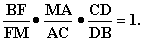 Прямая МВ пересекает две стороны и продолжение третьей стороны треугольника АDС.По теореме Менелая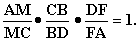  Теорема Чевы.
Рисунок 3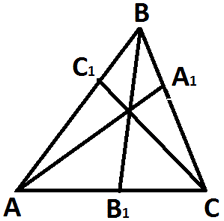 Пусть в треугольнике АВС точка A1лежит на стороне ВС, точка B1 – на стороне АС, точка C1 – на стороне АВ. Отрезки AA1, BB1и CC1 пересекаются в одной точке тогда и только тогда, когда выполняется равенство 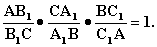 Решение задач. Задача 1.1. В треугольнике АВС на стороне ВС взята точка N так, что NC = 3BN; на продолжении стороны АС за точку А взята точка М так, что МА = АС. Прямая MN пересекает сторону АВ в точке F. Найдите отношение 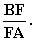 2. Докажите, что медианы треугольника пересекаются в одной точке.Решение 1 
Рисунок 4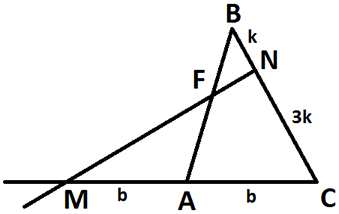 По условию задачи МА = АС, NC = 3BN. ПустьMA = AC =b, BN = k, NC = 3k. Прямая MNпересекает две стороны треугольника АВС и продолжение третьей.По теореме Менелая    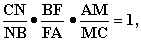 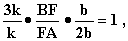 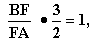 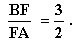 Ответ: 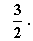 Доказательство 2 
Рисунок 5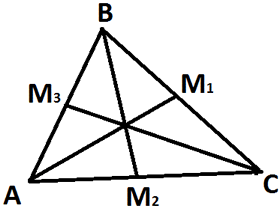 Пусть AM1, BM2, СM3 – медианы треугольника АВС. Чтобы доказать, что эти отрезки пересекаются в одной точке, достаточно показать, что 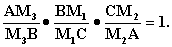 Тогда по теореме Чевы (обратной) отрезки AM1, BM2 и СM3 пересекаются в одной точке.Имеем: 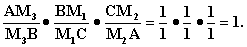 Итак, доказано, что медианы треугольника пересекаются в одной точке.Задача 2.1. На стороне PQтреугольника PQR взята точка N, а на стороне PR – точка L, причем NQ = LR. Точка пересечения отрезков QL и NR делит QL в отношении m:n, считая от точки Q. Найдите 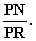 2. Докажите, что биссектрисы треугольника пересекаются в одной точке.Решение 1
Рисунок 6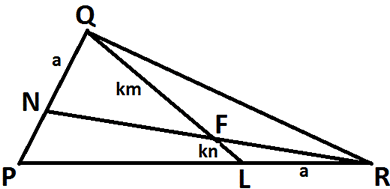 По условию NQ = LR, ПустьNA = LR =a, QF = km, LF = kn. Прямая NR пересекает две стороны треугольника PQL и продолжение третьей.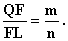 По теореме Менелая   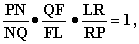 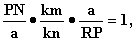 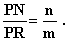 Ответ: 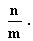 Доказательство 2 
Рисунок 7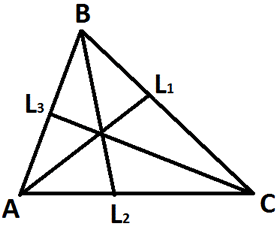 Покажем, что 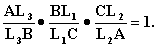 Тогда по теореме Чевы (обратной) AL1, BL2, CL3 пересекаются в одной точке. По свойству биссектрис треугольника  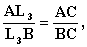 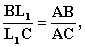 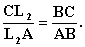 Перемножая почленно полученные равенства, получаем 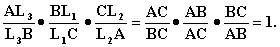 Для биссектрис треугольника равенство Чевы выполняется, следовательно, они пересекаются в одной точке.Тема урока: Эллипс, гипербола и парабола.(2 пара)Задание:Выполните доклад-презентацию на заданную тему.